السيره الذاتيه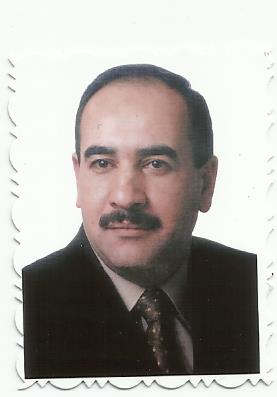 الاســــــــــــم   :        سلمان حسين عبدلله محمد الطيار   تاريخ الميـلاد  :           1966 / بغداد 	الحالة الزوجية :          متزوج عـــــدد الأولاد  :        إثنان الديـــــــــــانة   :         مسلم التـخـصــص    :         محاسبة / نظم معلومات محاسبية الوظيفــــــه     :   تدريسي في قسم المحاسبة الدرجة العلمية :      استاذ مساعد عنوان العمل   :     قسم المحاسبة   /     كلية الادارة والاقتصاد / جامعة يغداد هاتف العمل   :        الهاتف النقال  :       07901547510البريد إلالكتروني :  salman_hssin@coadec.uobaghdad.edu.iqأولاً : المؤهلات العلمية .ثانياً : التدرج الوظيفي .ثالثاً : التدريس الجامعي .رابعاً : المقررات الدراسية التى قمت بتدريسها.خامساً: ( الاطاريح ، الرسائل ) التي أشرف عليها:سادساً: المؤتمرات والندوات العلمية التي شارك فيها.سابعا : الأنشطة العلمية الاخرى . ثامنا: المشروعات البحثية فى مجال التخصص لخدمة البيئة والمجتمع أو تطوير التعليم .تاسعا: عضوية الهيئات العلمية المحلية والدولية .عضو مجلس كلية الادارة والاقتصاد / جامعة بغبداد 2011-2014رئيس قسم المحاسبة /كلية الادارة والاقتصاد-جامعة بغداد2011-2014رئيس لجنة مراجعة وتطوير المناهج الدراسية /قسم المحاسبة-كلية الادارة والاقتصاد عضو اللجنة القطاعية المحاسبية /وزارة التعليم العالي والبحث العلمي       عضو لجنة وضع ستراتيجية الدفاع/وزارة الداخلية-العراق 2010عاشراً: كتب الشكر ، الجوائز  و شهادات التقدير.حادى عشر :الدورات التدريبية التي تمك تنفيذها كمحاضرثاني عشر :اللغــات .            العربية – اللغة الام             الانكليزية – لغة مساندة الدرجة العلميةالجامعةالكليـــة التاريخبكالوريوسالبصرةالادارة والاقتصاد1988الماجستيربغدادالادارة والاقتصاد1994الدكتوراهبغدادالادارة والاقتصاد2008أخرىتالوظيفةالجهةالفترة من - الى1مدرس مساعد جامعة جرش الاهلية / الاردن 1996-20002مدرس مساعد جامعة العلوم التطبيقية/ الاردن 2000-20043مدرس مساعد كلية بغداد للعلوم الاقتصادية/ بغداد 2005-20064مدرس دكتور كلية الادارة والاقتصاد/ جامعة بغداد 2006- 20125استاذ مساعد دكتوركلية الادارة والاقتصاد/ جامعة بغداد2012- لحد الان تالجهة  (المعهد / الكلية)الجامعةالفترة  من - الى1كلية الاقتصاد والعلوم الادارية جامعة جرش الاهلية / الاردن1996-20002كلية الاقتصاد والعلوم الاداريةجامعة العلوم التطبيقية / الاردن 2000-20043فسم المحاسبة / كلية بغداد للعلوم الاقتصادية كلية بغداد للعلوم الاقتصادية 2005-20064فسم المحاسبة/كلية الادارة والاقتصاد جامعة بغداد 2006- لحد الان تالقســـمالمـــــادةالسنـــــة1المحاسبة تطبيقات محاسبية على الحاسوب 1996- 20002المحاسبةتدقيق 19993المحاسبة محاسبة باللغة E20004المحاسبة تطبيقات محاسبية على الحاسوب 2000-20025المحاسبة نظم معلومات محاسبية 2002-20046المحاسبة محاسبة متقدمة2004-20057المحاسبةمحاسبة ادارية 2005-20068المحاسبة نظم معلومات محاسبية /بكلوريوس 2006-لحد الان 9قسم المحاسبة AIS / Ph.D course 2010،201110قسم المحاسبة AIS /Master Course 2012،2013تاسم الأطروحة  أو  الرسالةالقســـمالسنــة1المدخل الاخلاقي للمحاسبة في الحد من الاثار السلبية لادارة الارباحالمحاسبة(ماجستير) 20112دور المدخل المرئي في تصميم نظم المعلومات المحاسبية لتعزيز ادراك المستخدمين المحاسبة(ماجستير) 2012 3دور المعلومات القطاعية للشركات العراقية في تعزيز القرارات الاستثمارية المحاسبة (ماجستير)2012 4تصميم قاعدة بيانات لنظام التكاليف على اساس الانشطة محاسبة(ماجستير)20135استخدام نظم EDI  لتعزيز الرقابة المحاسبية محاسبة (ماجستير )20156تعزيز فاعلية موازنة البرامج والاداء باطار نظريات ادارة الوقت محاسبة(دكتوراه)20167تصميم برنامج للتنسيق الحكومي لتعزيز الاداء دبلوم تخطيط ستراتيجي 20148استعمال مدخل الكلفة-المنفعة في تقييم مشاريع وزارة الاتصالات دبلوم تخطيط ستراتيجي20149انعكاس قيد التحفظ بإطار نظرية التعاقدات محاسبةدكتوراه محاسبة 2015تالعنوان السنــة مكان أنعقادهانوع المشاركة 
( بحث / بوستر حضور)1المؤتمر العلمي الاول لكلية الادارة والاقتصاد/ الجامعة المستنصرية2009كلية الادرة والاقتصاد/ الجامعة المستنصرية باحث 2داخل الكليةخارج الكليةرئيس قسم المحاسبة 2011-2014عضو لجنة وضع استراتيجية لوزارة الداخليةرئيس الجنة العلمية لقسم المحاسبة2011-2014عضو اللجنة القطاعية المحاسبيةرئيس لجنة تطوير مناهج الدراسات العلياعضو مجلس كلية الادارة والاقتصادمعاون عميد شوؤن الطلبة 2016 لحد الان تأسم البحثمحل النشرالسنة1تطبيق نظام التكاليف على أساس ألانشطة في موؤسسات التعليم العالي : دراسة تطبيقية في الجامعات الاردنية المجلة العربية للعلوم التطبيقية/ جامعة العلوم التطبيقية –الاردن 20042استخدام نموذج الكائن في تصميم وتطوير نظام المعلومات المحاسبية المجلة العراقية للعلوم الادارية 20083تحليل الاطار النظري للنموذج المحاسبي REA المستخدم في تصميم نظم المعلومات المحاسبية مجلة كلية الادارة والاقتصاد/جامعة بغداد 20094أهم الاعتبارات المعتمدة لصدق تمثيل بيانات الحدث الاقتصادي في تصميم نظم المعلومات المحاسبية مجلة كلية الادارة والاقتصاد/الجامعة المستنصرية 20095نحو اعتماد لغة XBRL في اعداد التقارير المالية الختامية للشركات في العالم العربيمجلة التقني 2011تكتاب الشكر أو الجائزة أو شهادة التقديرالجهة المانحةالسنة1كتب شكر عدد (12) عمادة كلية الادارة والاقتصاد2006-20122كتاب شكر وتقدير محافظة النجف الاشرف 2013 3كتاب شكر وتقدير رئيس ديوان الرقابة المالية 20134كتاب شكر وتقدير عمادة الكلية التقنية الادارية بغداد20135كتاب شكر وتقدير وزارة التعليم العالي والبحث العلمي 2016تاسم الدورة الجهة المستفيدة 1دورة التدقيق والرقابة الداخلية منتسبي وزارة الكهرباء 2دورة استخدام الحاسوب في العمل المحاسبي موظفي قسم الحسابات في دوائر وزارة الكهرباء 3دورة تصميم نظم التكاليف منتسبي وزارات الدولة 4دورة تطوير الكادر المالي والمحاسبي  لدوائر وزارة التربية منتسبي وزارة التربية 5دورة في تطوير نظام الموازنات للوحدات الحكومية  منتسبي عدد من دوائر الدولة 6دورة  تطبيقات النظام المحاسبي الحكومي في العراق منتسبي وزارات الدولة 7دورة تنظيم ورقابة الموجودات في الوحدات الحكومية منتسبي وزارات الدولة 